ÓravázlatOKTATÁSI INTÉZMÉNY: Szent László Római Katolikus Teológiai LíceumTANÍTÓ: Modi Apolka BlankaOSZTÁLY: Előkészítő B osztályDÁTUM: 2022.05.23.MŰVELTSÉGTERÜLET: Nyelv és kommunikációTANTÁRGY: AnyanyelvAZ ÓRA TÉMÁJA: Kirándulás/ Búth Emília: Kidőlt faAZ ÓRA TÍPUSA: Új ismeretet feldolgozóÁLTALÁNOS KOMPETENCIÁK:2.A szóbeli kifejezőképesség (beszédprodukció)SAJÁTOS KOMPETENCIÁK:2.3. Aktív közlői és befogadói szerep egyszerű kommunikációs helyzetekbenINTEGRÁLT KOMPETENCIÁK:Matematika és a környezet feltárása:4.1. A közvetlen környezetre vonatkozó észrevételek megfogalmazása megfelelő nyelvezet, rajzos ábrázolások, logikai elemek (és, nem) alkalmazásávalVizuális művészetek és gyakorlati ismeretek:1.3. A felfedezés iránti kíváncsiság megnyilvánulása egyszerű vizuálisan kifejezett művészi üzenetek irántMűveletesített feladatok:A tanulók:Meséljenek a hétvégi kirándulás élményeiről,Utánozzák a kidőlt fán az egyensúlyozást,Vegyenek részt a belső képteremtés képességének fejlesztésére szolgáló játékos tevékenységben,Rakják ki kendőkből, természetes anyagokból a kirándulás élményei alpján a kidőlt fát környezetével együtt,Hallgassák figyelemmel a verset,Válaszoljanak a verssel kapcsolatosan feltett kérdésekre,Egészítsék ki élménybeszámolójukat, illetve a kirakott képet a mese alapján,Nevezzék meg azokat az eseményeket, történéseket, amik hiányoznak a versből, de bennük él, mint élmény a kidőlt fa kapcsán,Meséljenek arról, mit gondolnak, hogyan érhet égig a kidőlt fa?Készítsenek rajzot a vers, illetve saját élményeik alapján.Didaktikai eszközök: kendők, természetes anyagok, Szitakötő, képek a kirándulásrólMódszerek/eljárások:  beszélgetés, megbeszélés, szemléltetés, elbeszélés, utasításMunkaformák: frontális, egyéni, párosFelhasznált irodalom: Szitakötő,  Búth Emília: Kidőlt fa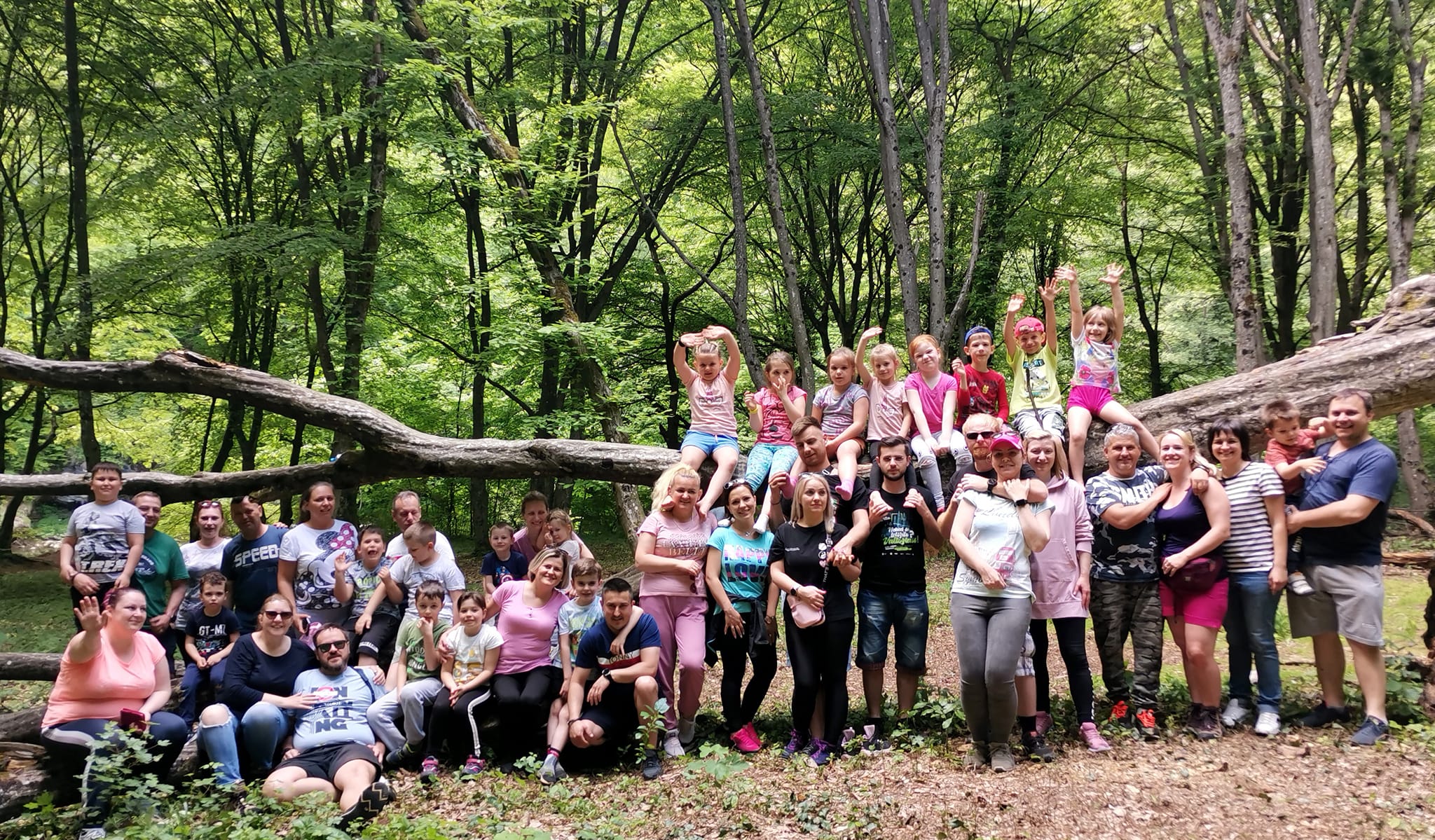 